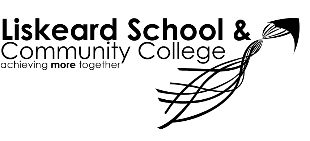 Peer Mentor Application 2015Name:_________________________	   	Tutor Group:___________________Please respond to the following questions below and then return your form to Mrs Penberthy by Friday 8th May.Please turn over